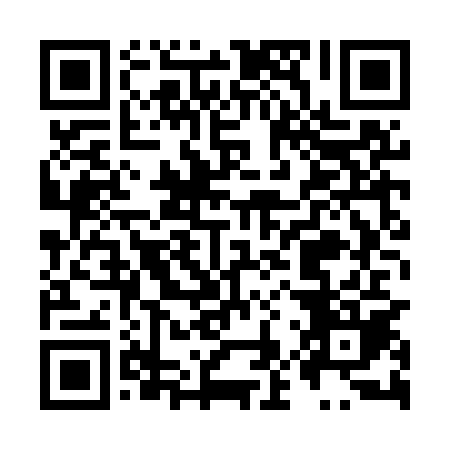 Ramadan times for Stradnicka Wola, PolandMon 11 Mar 2024 - Wed 10 Apr 2024High Latitude Method: Angle Based RulePrayer Calculation Method: Muslim World LeagueAsar Calculation Method: HanafiPrayer times provided by https://www.salahtimes.comDateDayFajrSuhurSunriseDhuhrAsrIftarMaghribIsha11Mon4:104:106:0111:483:425:375:377:2112Tue4:074:075:5811:483:435:395:397:2313Wed4:054:055:5611:483:455:405:407:2514Thu4:034:035:5411:473:465:425:427:2715Fri4:004:005:5211:473:475:445:447:2916Sat3:583:585:4911:473:495:455:457:3017Sun3:553:555:4711:473:505:475:477:3218Mon3:533:535:4511:463:515:495:497:3419Tue3:503:505:4311:463:535:505:507:3620Wed3:483:485:4011:463:545:525:527:3821Thu3:453:455:3811:453:555:545:547:4022Fri3:423:425:3611:453:575:555:557:4223Sat3:403:405:3411:453:585:575:577:4424Sun3:373:375:3111:453:595:595:597:4625Mon3:353:355:2911:444:016:006:007:4826Tue3:323:325:2711:444:026:026:027:5027Wed3:293:295:2411:444:036:046:047:5228Thu3:273:275:2211:434:046:056:057:5429Fri3:243:245:2011:434:066:076:077:5630Sat3:213:215:1811:434:076:096:097:5831Sun4:184:186:1512:425:087:107:109:001Mon4:164:166:1312:425:097:127:129:022Tue4:134:136:1112:425:117:147:149:053Wed4:104:106:0912:425:127:157:159:074Thu4:074:076:0712:415:137:177:179:095Fri4:044:046:0412:415:147:197:199:116Sat4:014:016:0212:415:157:207:209:137Sun3:593:596:0012:405:167:227:229:168Mon3:563:565:5812:405:187:237:239:189Tue3:533:535:5512:405:197:257:259:2010Wed3:503:505:5312:405:207:277:279:22